Culture: Teenagers and money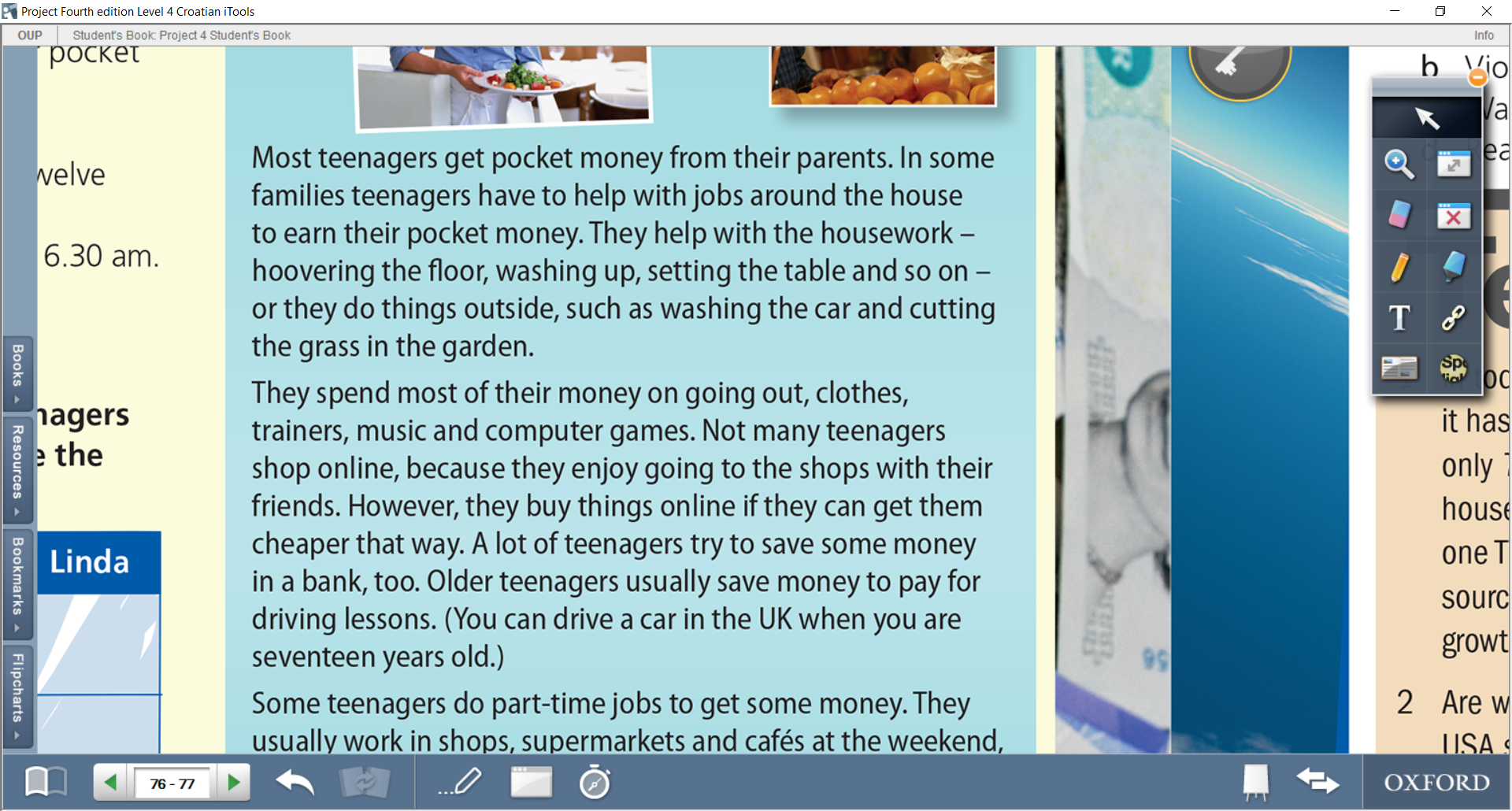 1 Read the text and decide if these sentences are true (√) or false (x) for teenagers in the UK or Croatia.Pročitaj tekst i označi jesu li ove tvrdnje točne (√) ili ne (x) za tinejđere u Velikoj Britaniji i za Hrvatsku (prema tvom mišljenju). You might need these words to understand the text. Možda će ti trebati razumijevanje ovih riječi.pocket money - đeparacearn - zaraditihousework -  kućanski poslovihoover the floor - usisati podwash up - oprati suđeset the table - postaviti stolcut the grass - pokositi travuspend money - potrošiti novcego out - izaći vamsave money - štediti novacdriving lessons - auto školaTeenagers in …the UKCroatiaget pocket moneyhelp at homespend most of their money on going outshop onlinesave money